COURSE INFORMATONCOURSE INFORMATONCOURSE INFORMATONCOURSE INFORMATONCOURSE INFORMATONCOURSE INFORMATONCourse TitleCodeSemesterL+P HourCreditsECTSWeb Content ManagementACM5311338Prerequisites-Language of InstructionEnglish 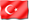 Course LevelMaster DegreeCourse TypeElectiveCourse CoordinatorInstructorsYrd.Doç.Dr.Çağla ŞenelerAssistantsGoals
This course focuses on theoretical foundations of  components of content management systems such as content strategy, information architecture, analytics, teams, features, modelling and aggregation. ContentThe course covers specific techniques and methods for supporting organisations in their handling of information. Information technologies supporting the content management process such as Joomla, WordPress ,Share Point, Drupal, Alfresco, Wiki, CourseWare and their effect on organizations will be also discussed.Learning OutcomesTeaching MethodsAssessment MethodsStudents should be able to define what an information system is; should be able to list the broad components of such as system; and should be able to discuss the advantages and pitfalls of such systems.1,2,3A,B,C,D,EStudents should know the basic steps involved with analysing and designing an information system, as well as the potential pitfalls in such endeavors.1,2,3A,B,C,D,EStudents should have an in-depth knowledge of how computers work to be able to make informed decisions with regard to their use in information systems, keeping in mind the technological trends1,2,3A,B,C,D,EStudents should know the various electronic commerce levels, their advantages and disadvantages, as well as the need for structured and object-oriented programming.1,2,3A,B,C,D,ETeaching Methods:1: Lecture, 2: Question-Answer, 3: Discussion Assessment Methods::A: Exam, B:Presentation, C: Homework, D: Project, E: Laboratory DERS AKIŞIDERS AKIŞIDERS AKIŞIHaftaKonularÖn Hazırlık1)What content management is (and isn't)Course notes2)Content strategy issuesCourse notes3)Points of comparison Course notes4)Comparison of system applicationsCouse notes5)Comparison of sytem platformsCourse notes6)Acquiring a CMSCourse notes7) The content management team Course notes8)CMS feature analysisCourse notes9)Midterm exam10)Content modellingCourse notes11)Content aggregationCourse notes12)CMS techniques & methodsCourse notes13)CMS ProductionsCourse notes14)Presentations15)Final ExaminationSOURCESSOURCESTextbookAdditional ResourcesCourse web-side, course notes, course book, online analysis papers, midterm papers MATERIAL SHARINGMATERIAL SHARINGDocumentsCourse web-side, course notesHomeworksHomework 1-2ExamsMidterm, finalASSESSMENT SYSTEMASSESSMENT SYSTEMASSESSMENT SYSTEMIN-TERM STUDIESNUMBERPERCENTAGEMid-terms135.71Interm -papers228.58Homework535.71Total100CONTRIBUTION OF FINAL EXAMINATION TO OVERALL GRADE30CONTRIBUTION OF IN-TERM STUDIES TO OVERALL GRADE70Total100COURSE CATEGORYExpertise/Field CoursesCOURSE'S CONTRIBUTION TO PROGRAMCOURSE'S CONTRIBUTION TO PROGRAMCOURSE'S CONTRIBUTION TO PROGRAMCOURSE'S CONTRIBUTION TO PROGRAMCOURSE'S CONTRIBUTION TO PROGRAMCOURSE'S CONTRIBUTION TO PROGRAMCOURSE'S CONTRIBUTION TO PROGRAMCOURSE'S CONTRIBUTION TO PROGRAMCOURSE'S CONTRIBUTION TO PROGRAMCOURSE'S CONTRIBUTION TO PROGRAMCOURSE'S CONTRIBUTION TO PROGRAMCOURSE'S CONTRIBUTION TO PROGRAMCOURSE'S CONTRIBUTION TO PROGRAMCOURSE'S CONTRIBUTION TO PROGRAMNoProgram Learning OutcomesProgram Learning OutcomesContributionContributionContributionContributionContributionContributionContributionContributionContributionContributionContributionNoProgram Learning OutcomesProgram Learning Outcomes122233445511E-Commerce and Technology Management Master graduated, Describe contemporary e-Commerce environmentXX22E-Commerce and Technology Management Master graduated, Review concepts and terminology together with processes and management decisions involvedXX33E-Commerce and Technology Management Master graduated, Apply techniques of using of JavaScript, JScript, DHTML, CSS, ASP, XML documents to external resourcesXX44E-Commerce and Technology Management Master graduated, Demonstrate an understanding of transforming and presentation languagesXX55E-Commerce and Technology Management Master graduated, Assess major e-Commerce opportunities, limitations, issues and risksXX66E-Commerce and Technology Management Master graduated, Skills in project and risk management, awareness about importance of entrepreneurship, innovation and long-term development, and recognition of international standards and methodologies.  XX77E-Commerce and Technology Management Master graduated, Recognition of the need for, and the ability to access information, to follow recent developments in science and technology, and to engage in life-long learning.XX88E-Commerce and Technology Management Master graduated An ability to design, implement and evaluate an information system, component, process or program that meets specified requirements.XXECTS ALLOCATED BASED ON STUDENT WORKLOAD BY THE COURSE DESCRIPTIONECTS ALLOCATED BASED ON STUDENT WORKLOAD BY THE COURSE DESCRIPTIONECTS ALLOCATED BASED ON STUDENT WORKLOAD BY THE COURSE DESCRIPTIONECTS ALLOCATED BASED ON STUDENT WORKLOAD BY THE COURSE DESCRIPTIONActivitiesQuantityDuration
(Hour)Total
Workload
(Hour)Course Duration (Including the exam week: 16x Total course hours)16348Hours for off-the-classroom study (Pre-study, practice)16348Mid-terms12020Homework5420In-term papers14444Final examination11010Total Work Load190Total Work Load / 25 (h)7,6ECTS Credit of the Course8